УКРАЇНАПАВЛОГРАДСЬКА   МІСЬКА  РАДАДНІПРОПЕТРОВСЬКОЇ  ОБЛАСТІ(13 сесія VІІІ скликання)РІШЕННЯвід 27.09.2021р.                                                                     №409-13/VІІІПро припинення права користування земельними ділянками Керуючись пп. 34 ч.1 ст. 26 Закону України "Про місцеве самоврядування в Україні" ст.ст.120,141 Земельного кодексу України, ст.31 Закону України "Про оренду землі", розглянувши заяви, міська радаВ И Р І Ш И Л А:1. Вилучити:1.1 У приватного акціонерного товариства "ДТЕК ПАВЛОГРАДВУГІЛЛЯ" (ідентифікаційний код хххххххх), земельну ділянку площею 5,2925 га, на вул.Дніпровська,75, кадастровий номер 1212400000:02:011:0007, у зв'язку з безоплатною передачею у власність територіальної громади м.Павлограда об'єкту нерухомого майна: будівлі та споруди стадіону "Шахтар" на підставі договору пожертви від 20.07.2021р. №3679-ІІУ та поданої заяви.Договір оренди земельної ділянки, укладений з ПрАТ "ДТЕК ПАВЛОГРАДВУГІЛЛЯ" на земельну ділянку площею 5,2925 га, на вул.Дніпровська,75, зареєстрований 19.12.2012р.                                   за №121240004000306, вважати таким, що втратив чинність.Земельну ділянку передати до земель міської ради.1.2 У товариства з обмеженою відповідальністю "ЗАМАН ЛТД" (ідентифікаційний код хххххххх), земельну ділянку площею 0,0028 га, на вул.Дніпровська,414а, кадастровий номер 1212400000:03:009:0051, у зв'язку зі зміною власника об'єкту нерухомого майна та добровільною відмовою від права користування земельною ділянкою на підставі поданої заяви.Договір оренди земельної ділянки, укладений з ТОВ "ЗАМАН ЛТД" на земельну ділянку площею 0,0028 га, на вул.Дніпровська,414а, зареєстрований 22.02.2005р.                                   за №040500900054, вважати таким, що втратив чинність.Земельну ділянку передати до земель міської ради.1.3 У фізичної особи-підприємця Кошевої Людмили Григорівни (ідентифікаційний номер хххххххххх), земельну ділянку площею 0,0095 га, на вул.Войнової (р-н ж/б №10), кадастровий номер 1212400000:03:017:0067, у зв'язку із закінченням терміну дії договору оренди на підставі поданої заяви.Договір оренди земельної ділянки, укладений з ФОП Кошевою Л.Г. на земельну ділянку площею 0,0095 га, на вул.Войнової (р-н ж/б №10), кадастровий номер 1212400000:03:017:0067, зареєстрований 02.11.2011р. за №121240004000034, вважати таким, що втратив чинність.Земельну ділянку передати до земель міської ради.	1.4 У товариства з обмеженою відповідальністю "ТСА-СТІЛ ГРУП" (ідентифікаційний код хххххххх), земельну ділянку площею 12,5000 га, на вул.Промислова,1/1, кадастровий номер 1212400000:03:021:0064, у зв'язку з визнанням юридичної особи банкрутом та її припиненням. Договір оренди земельної ділянки, укладений з ТОВ "ТСА-СТІЛ ГРУП" на земельну ділянку площею 12,5000 га, на вул.Промислова,1/1, кадастровий номер 1212400000:03:021:0064, зареєстрований 13.07.2012р. за №121240004000184, вважати таким, що втратив чинність.Земельну ділянку передати до земель міської ради.1.5 У товариства з обмеженою відповідальністю "ТСА-СТІЛ ГРУП" (ідентифікаційний код хххххххх), земельну ділянку площею 1,5215 га, на вул.Промислова,1, кадастровий номер 1212400000:03:021:0070, у зв'язку з визнанням юридичної особи банкрутом та її припиненням. Підпункт 2.1 пункту 2 рішення Павлоградської міської ради від 02.10.2012р.                 №724-26/VI "Про затвердження технічної документації із землеустрою щодо складання документів, що посвідчують право користування земельною ділянкою та передачу земельних ділянок в користування, приватну власність" в частині надання ТОВ "ТСА-СТІЛ ГРУП" (ідентифікаційний код 35113476), земельної ділянки площею 1,5215 га, на вул.Промислова,1, кадастровий номер 1212400000:03:021:0070, в оренду, вважати таким, що втратив чинність.Земельну ділянку передати до земель міської ради.1.6 У товариства з обмеженою відповідальністю "ФОКУС" (ідентифікаційний код хххххххх), земельну ділянку площею 0,4310 га, на вул.Терьошкіна,7, кадастровий номер 1212400000:03:023:0089, у зв'язку з визнанням юридичної особи банкрутом та її припиненням. Договір оренди земельної ділянки, укладений з ТОВ "ФОКУС" на земельну ділянку площею 0,4310 га, на вул.Терьошкіна,7, кадастровий номер 1212400000:03:023:0089, зареєстрований 03.03.2015р. за №8936088, вважати таким, що втратив чинність.Земельну ділянку передати до земель міської ради.1.7 У товариства з обмеженою відповідальністю "ФОКУС" (ідентифікаційний код хххххххх), земельну ділянку площею 0,1870 га, на вул.Терьошкіна,7, кадастровий номер 1212400000:03:023:0088, у зв'язку з визнанням юридичної особи банкрутом та її припиненням. Договір оренди земельної ділянки, укладений з ТОВ "ФОКУС" на земельну ділянку площею 0,1870 га, на вул.Терьошкіна,7, кадастровий номер 1212400000:03:023:0088, зареєстрований 03.03.2015р. за №8937320, вважати таким, що втратив чинність.Земельну ділянку передати до земель міської ради.1.8 У товариства з обмеженою відповідальністю "ФОКУС" (ідентифікаційний код хххххххх), земельну ділянку площею 1,1655 га, на вул.Шутя,3, кадастровий номер 1212400000:02:013:0087, у зв'язку з визнанням юридичної особи банкрутом та її припиненням. Договір оренди земельної ділянки, укладений з ТОВ "ФОКУС" на земельну ділянку площею 1,1655 га, на вул.Шутя,3, кадастровий номер 1212400000:02:013:0087, зареєстрований 12.05.2010р. за №041011300031, вважати таким, що втратив чинність.Земельну ділянку передати до земель міської ради.1.9 У товариства з обмеженою відповідальністю "ФОКУС" (ідентифікаційний код хххххххх), земельну ділянку площею 0,0071 га, на вул.Шутя,3Б/1, кадастровий номер 1212400000:02:013:0079, у зв'язку з визнанням юридичної особи банкрутом та її припиненням. Договір оренди земельної ділянки, укладений з ТОВ "ФОКУС" на земельну ділянку площею 0,0071 га, на вул.Шутя,3Б/1, кадастровий номер 1212400000:02:013:0079, зареєстрований 02.04.2009р. за №040911300058, вважати таким, що втратив чинність.Земельну ділянку передати до земель міської ради.1.10 У товариства з обмеженою відповідальністю "Скай-ЛТД" (ідентифікаційний код хххххххх), земельну ділянку площею 0,1570 га, на вул.Дніпровська,559-А, кадастровий номер 1212400000:03:012:0088, у зв'язку з визнанням юридичної особи банкрутом та її припиненням. Договір оренди земельної ділянки, укладений з ТОВ "Скай-ЛТД" на земельну ділянку площею 0,1570 га, на вул.Дніпровська,559-А, кадастровий номер 1212400000:03:012:0088, зареєстрований 12.05.2010р. за №041011300032, вважати таким, що втратив чинність.Земельну ділянку передати до земель міської ради.1.11 У товариства з обмеженою відповідальністю "Скай-ЛТД" (ідентифікаційний код хххххххх), земельну ділянку площею 0,6500 га, на вул.Дніпровська,555, кадастровий номер 1212400000:03:012:0082, у зв'язку з визнанням юридичної особи банкрутом та її припиненням. Договір оренди земельної ділянки, укладений з ТОВ "Скай-ЛТД" на земельну ділянку площею 0,6500 га, на вул.Дніпровська,555, кадастровий номер 1212400000:03:012:0082, зареєстрований 08.06.2010р. за №041011300055, вважати таким, що втратив чинність.Земельну ділянку передати до земель міської ради.1.12 У товариства з обмеженою відповідальністю "Скай-ЛТД" (ідентифікаційний код хххххххх), земельну ділянку площею 0,3020 га, на вул.Центральна,1/28, кадастровий номер 1212400000:02:011:0060, у зв'язку з визнанням юридичної особи банкрутом та її припиненням. Договір оренди земельної ділянки, укладений з ТОВ "Скай-ЛТД" на земельну ділянку площею 0,3020 га, на вул.Центральна,1/28, кадастровий номер 1212400000:02:011:0060, зареєстрований 19.07.2013р. за №1722889, вважати таким, що втратив чинність.Земельну ділянку передати до земель міської ради.1.13 У товариства з обмеженою відповідальністю "Скай-ЛТД" (ідентифікаційний код хххххххх), земельну ділянку площею 0,0880 га, на вул.Дніпровська,420-А, кадастровий номер 1212400000:03:017:0098, у зв'язку з визнанням юридичної особи банкрутом та її припиненням. Договір оренди земельної ділянки, укладений з ТОВ "Скай-ЛТД" на земельну ділянку площею 0,0880 га, на вул.Дніпровська,420-А, кадастровий номер 1212400000:03:017:0098, зареєстрований 18.02.2009р. за №040911300027, вважати таким, що втратив чинність.Земельну ділянку передати до земель міської ради.1.14 У товариства з обмеженою відповідальністю "Скай-ЛТД" (ідентифікаційний код хххххххх), земельну ділянку площею 0,0050 га, на вул.Центральна,1/60а, кадастровий номер 1212400000:02:011:0052, у зв'язку з визнанням юридичної особи банкрутом та її припиненням. Договір оренди земельної ділянки, укладений з ТОВ "Скай-ЛТД" на земельну ділянку площею 0,0050 га, на вул.Центральна,1/60а, кадастровий номер 1212400000:02:011:0052, зареєстрований 11.07.2012р. за №121240004000180, вважати таким, що втратив чинність.Земельну ділянку передати до земель міської ради.1.15 У товариства з обмеженою відповідальністю "Скай-ЛТД" (ідентифікаційний код хххххххх), земельну ділянку площею 0,0200 га, на вул.Заводська,23, кадастровий номер 1212400000:01:006:0018, у зв'язку з визнанням юридичної особи банкрутом та її припиненням. Договір оренди земельної ділянки, укладений з ТОВ "Скай-ЛТД" на земельну ділянку площею 0,0200 га, на вул.Заводська,23, кадастровий номер 1212400000:01:006:0018, зареєстрований 27.08.2013р. за №2354786, вважати таким, що втратив чинність.Земельну ділянку передати до земель міської ради.1.16 У товариства з обмеженою відповідальністю "Скай-ЛТД" (ідентифікаційний код хххххххх), земельну ділянку площею 0,0630 га, на вул.Заводська,23, кадастровий номер 1212400000:01:006:0011, у зв'язку з визнанням юридичної особи банкрутом та її припиненням. Договір оренди земельної ділянки, укладений з ТОВ "Скай-ЛТД" на земельну ділянку площею 0,0630 га, на вул.Заводська,23, кадастровий номер 1212400000:01:006:0011, зареєстрований 19.07.2013р. за №1724778, вважати таким, що втратив чинність.Земельну ділянку передати до земель міської ради.1.17 У товариства з обмеженою відповідальністю "Скай-ЛТД" (ідентифікаційний код хххххххх), земельну ділянку площею 0,4700 га, на вул.Терьошкіна,2А, кадастровий номер 1212400000:03:023:0063, у зв'язку з визнанням юридичної особи банкрутом та її припиненням. Договір оренди земельної ділянки, укладений з ТОВ "Скай-ЛТД" на земельну ділянку площею 0,4700 га, на вул.Терьошкіна,2А, кадастровий номер 1212400000:03:023:0063, зареєстрований 22.07.2013р. за №1986466, вважати таким, що втратив чинність.Земельну ділянку передати до земель міської ради.2. Зобов’язати землекористувачів протягом місяця з моменту прийняття даного рішення забезпечити припинення державної реєстрації права оренди на земельні ділянки.3. Рекомендувати Головному управлінню Держгеокадастру у Дніпропетровській області внести відомості до Державного земельного кадастру згідно прийнятого рішення.4. Відповідальність щодо виконання даного рішення покласти на начальника відділу земельно-ринкових відносин.5. Загальне керівництво по виконанню даного рішення покласти на заступника міського голови за напрямком роботи.6. Контроль за виконанням рішення покласти на постійну депутатську комісію                    з питань екології, землеустрою, архітектури, генерального планування та благоустрою.Міський голова					                        А.О.Вершина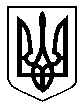 